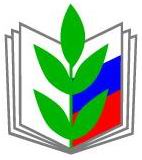 ПРОФЕССИОНАЛЬНЫЙ СОЮЗ РАБОТНИКОВ НАРОДНОГО ОБРАЗОВАНИЯ И НАУКИ РОССИЙСКОЙ ФЕДЕРАЦИИСОЧИНСКАЯ ГОРОДСКАЯ ОРГАНИЗАЦИЯ ПРОФЕССИОНАЛЬНОГО СОЮЗА РАБОТНИКОВ НАРОДНОГО ОБРАЗОВАНИЯ И НАУКИ РОССИЙСКОЙ ФЕДЕРАЦИИ_________(СОЧИНСКАЯ ГОРОДСКАЯ ОРГАНИЗАЦИЯ ОБЩЕРОССИЙСКОГО ПРОФСОЮЗА ОБРАЗОВАНИЯ)______                                                                                                           УТВЕРЖДЕНпостановлением ПрезидиумаСГО ОбщероссийскогоПрофсоюза образования от 16.01.2024 г. № 25ПЛАНработы внештатного техническогоинспектора труда СГО Общероссийского Профсоюза образования на 2024 годПредседатель СГО ОбщероссийскогоПрофсоюза образования        		 	                                М.А. Агеева 				Внештатный технический инспектор		                                   Д.С. Гугин№ Основные мероприятийСроки Ответственные1.Итоги работы Сочинской городской организации Общероссийского Профсоюза образования по улучшению условий и охраны труда за прошедший 2023 год.январьГугин Д.С.Агеева О.Е.2.Обучение уполномоченных по охране труда, профсоюзного актива.по отдельному плануГугин Д.С.Агеева М.А.3.Организация и контроль за проведением дней охраны труда в образовательных организациях.весь периодГугин Д.С.Агеева М.А.4.Общественный контроль за условиями и охраной труда в образовательных организациях. апрель-майГугин Д.С.Наумчик В.Ф.Спесивцева Т.П.5.Участие в приеме образовательных организаций к началу нового   2024 – 2025 учебного года.август Гугин Д.С.Агеева М.А.,Наумчик В.Ф.Спесивцева Т.П.6.Участие в совместных с управлением по образованию и науке администрации г. Сочи проверок соблюдения условий и норм охраны труда.Весь периодГугин Д.С.Агеева М.А.,Наумчик В.Ф.Спесивцева Т.П.7.Осуществление контроля за работой первичных профсоюзных организаций в вопросах создания безопасных условий труда, соблюдения трудового законодательства за работу во вредных условиях труда, обеспечением СИЗ. Постоянно,по плану СГТО ПрофсоюзаГугин Д.С.Агеева М.А.,Наумчик В.Ф.Спесивцева Т.П.8.Участие в подготовке вопросов, выносимых на рассмотрение Президиума СГО Общероссийского Профсоюза образования.по плану работыГугин Д.С.9. Анализ проведения СОУТ в образовательных организациях.ежеквартальноГугин Д.С.Агеева М.А.10.Анализ проведения работы по оформлению документации по профессиональным рискамянварь, декабрьГугин Д.С.Агеева М.А.10.Практика работы администраций образовательных организаций по проверке знаний норм охраны труда работников. весь периодГугин Д.С.Агеева М.А.,Наумчик В.Ф.Спесивцева Т.П.11.Работа в составе двухсторонней комиссии по урегулированию социально-трудовых отношений.2 раза в годГугин Д.С.Агеева М.А.